                   КАРАР                                                              ПОСТАНОВЛЕНИЕ                24 апрель 2024й.                      №52                           24 апреля 2024г.Об утверждении Плана мероприятий в сельском поселение Ижбердинский сельсовет муниципального района Кугарчинский район Республики Башкортостан, направленных на регулирование в регионе потока иностранных граждан, в том числе иностранной рабочей силы, противодействие нелегальной миграции 2024-2026 годов.      В соответствии с Федеральным законом "О гражданстве Российской Федерации" от 31 мая 2002 года № 62-ФЗ, Федеральным законом от 18 июля 2006 г. № 109-ФЗ "О миграционном учете иностранных граждан и лиц без гражданства в Российской Федерации", Федеральным законом от 25 июля 2002 № 115-ФЗ "О правовом положении иностранных граждан в Российской Федерации", Жилищным кодексом Российской Федерации, в целях противодействия незаконной миграции на территории сельского поселения Ижбердинский сельсовет муниципального района Кугарчинский район Республики Башкортостан, администрация сельского поселения Ижбердинский сельсовет муниципального района Кугарчинский район Республики Башкортостан ПОСТАНОВЛЯЕТ:1. Утвердить План мероприятий, направленных на регулирование в регионе потока иностранных граждан, в том числе иностранной рабочей силы, противодействие нелегальной миграции 2024-2026 годов на территории сельского поселения Ижбердинский сельсовет муниципального района Кугарчинский район Республики Башкортостан на 2024 - 2026 годы.2. Данное постановление вступает в силу со дня его подписания и подлежит обнародованию на официальной странице администрация сельского поселения Ижбердинский сельсовет муниципального района Кугарчинский район Республики Башкортостан и на информационном стенде администрации сельского поселения Ижбердинский сельсовет муниципального района Кугарчинский район Республики Башкортостан по адресу: Республика Башкортостан, Кугарчинский район, д. Сапыково, ул. Центральная, д. 1Б3. Контроль за исполнением настоящего постановления оставляю за собой.Глава сельского поселения                              Н.Б.Ибрагимов                                                                                                                      Приложение 1к постановлению администрации  сельского поселенияИижбердинский сельсовет муниципального района Кугарчинский район Республики Башкортостан от 24.04.2024г. № 52Планмероприятий администрации сельского поселения Ижбердинский сельсовет муниципального района Кугарчинский район Республики, направленные на регулирование в регионе потока иностранных граждан, в том числе иностранной рабочей силы, противодействие нелегальной миграции 2024-2026 годов1. Характеристика проблемыНелегальная миграция стала устойчивым и масштабным явлением для России, оказывающим значительное влияние на социально-экономические и политические процессы, в ряде случаев имеющие также негативные последствия. Неконтролируемая миграция способствует усилению националистических настроений, политического и религиозного насильственного экстремизма и создает условия для возникновения конфликтов.Обеспечение условий для решения вопросов регулирования миграционных процессов с учетом законодательства Российской Федерации в сфере миграции. Оптимизация объема и структуры миграционных потоков в целях устойчивого социально-экономического и демографического развития сельского поселения:- исключение случаев проявления социальной, расовой, национальной и религиозной розни; - минимизация фактов проявления превосходства либо неполноценности человека попризнаку его социально расовой, национальной, религиозной или языковой принадлежности, или отношения к религии;- исключения случаев нарушения прав, свобод и интересов человека и гражданина в зависимости от его социально расовой, национальной, религиозной или языковой принадлежности, или отношения к религии;- выявлению и пресечению деятельности этнических преступных группировок, используемых в террористических целях.2. Цели и задачи мероприятийОсновными целями плана мероприятий являются:- обеспечение эффективного регулирования потока иностранных граждан, в том числе иностранной рабочей силы на территории сельского поселения Ижбердинский сельсовет;- противодействие незаконной миграции.Условиями достижения целей плана мероприятий является решение следующих задач:- формирование полной, достоверной, оперативной и актуальной информации о перемещении иностранных граждан, в том числе и иностранной рабочей силы;- сокращение преступлений, совершенных иногородними ииностранными гражданами;- обеспечение противодействия нелегальной миграции, а также коррупции при оказании муниципальных услуг и исполнения муниципальных функций в сфере миграции.Реализацию мероприятий предполагается осуществить в течение 2-х лет (2024-2026 годы) без разделения на этапы, поскольку меры по профилактике правонарушений и борьбе с преступностью необходимо осуществлять постоянно.Для достижения поставленных целей плана мероприятий предусмотрено:- обеспечение условий для решения вопросов регулирования внешней миграции с учетом законодательства Российской Федерации и международных обязательств Российской федерации в сфере миграции.3. Ожидаемые результаты. Реализация плана позволит:- обеспечить органы местного самоуправления объективной информацией об объемах и структуре миграционных потоков с целью принятия адекватных мер по регулированию миграционных процессов;- снизить риск возникновения конфликтных ситуаций среди населения сельского поселения в результате миграции.4. Перечень мероприятийСистема плана мероприятий (приложение 2) представляет собой комплекс согласованных мер, призванных обеспечить осуществление целей и задач. Мероприятия спланированы в соответствии с требованиями законодательных актов Российской Федерации в сфере миграции, Концепции регулирования миграционных процессов, одобренных Правительством Российской Федерации.Основные мероприятия включают:- проведение мониторинга миграционной ситуации в сельском поселении с учетом оценки и анализа сложившейся обстановки;- осуществления комплекса мероприятий по выявлению и пресечению нарушений миграционного законодательства;- формирование общественного мнения, способствующего адаптации и интеграции законных мигрантов и пресечению нелегальной миграции.5. Сроки реализации плана мероприятий - с 2024 по 2026 год.6. Описание последствийОсновной социально-экономический эффект от реализации плана мероприятий состоит в повышении эффективной работы администрации сельского поселения Ижбердинский сельсовет муниципального района Кугарчинский район и правоохранительных органов по сохранению стабильной, прогнозируемой и управляемой миграционной ситуации в поселении, а также противодействие нелегальной миграции.Сохранение стабильности миграционной ситуации позволит успешно решать социально-экономические задачи, станет благоприятным фактором для успешного развития экономики поселения и решения острых социальных проблемПриложение 2к постановлению администрации сельского поселения Ижбердинский сельсовет муниципального района Кугарчинский район Республики Башкортостан от 24.04.2024г г. № 52ПЛАН МЕРОПРИЯТИЙ,направленных на регулирование на территории сельского поселения Ижбердинский сельсовет муниципального района Кугарчинский район Республики Башкортостан потока иностранных граждан, в том числе иностранной рабочей силы, противодействие нелегальной миграции 2024-2026 годовБАШҠОРТОСТАН РЕСПУБЛИКАҺЫКҮГӘРСЕН РАЙОНЫ МУНИЦИПАЛЬ РАЙОНЫНЫҢ ИШБИРҘЕ АУЫЛ СОВЕТЫ   АУЫЛ БИЛӘМӘҺЕ хакимиәте 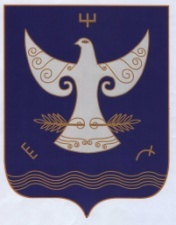         РЕСПУБЛИКА БАШКОРТОСТАН    АДМИНИСТРАЦИЯ  СЕЛЬСКОГО ПОСЕЛЕНИЯ ИЖБЕРДИНСКИЙ СЕЛЬСОВЕТ        МУНИЦИПАЛЬНОГО РАЙОНА              КУГАРЧИНСКИЙ РАЙОН        453344  Сапыҡ ауылы,  Үҙәк урам, 1Б        РЕСПУБЛИКА БАШКОРТОСТАН    АДМИНИСТРАЦИЯ  СЕЛЬСКОГО ПОСЕЛЕНИЯ ИЖБЕРДИНСКИЙ СЕЛЬСОВЕТ        МУНИЦИПАЛЬНОГО РАЙОНА              КУГАРЧИНСКИЙ РАЙОН        453344  Сапыҡ ауылы,  Үҙәк урам, 1Б    453344  д.Сапыково, ул.Центральная, 1Б № п/п  Проводимые мероприятия Сроки выполнения Ответственные1Проведение мониторинга и оценки миграционной ситуации в Сельском поселение Ижбердинский сельсовет и подготовка предложений по ее стабилизации ПостоянноГлава администрации2Проведение работы по разъяснению работодателям и иностранным гражданам порядка осуществления временной трудовой деятельности на территории Сельского поселение Ижбердинский сельсовет. 1 раз в полугодиеГлава администрации, управляющий делами3Проведение "круглого стола" совместно с работодателями Сельского поселение Ижбердинский сельсовет о проблемах регулирования миграционных процессов; о проблемах регулирования социально-трудовых отношений с иностранными работниками, а также по вопросам интеграции мигрантов, включая вопросы толерантности и культурной их адаптации и др.: 1 раз в полугодие до 01 июля и до 01 декабря. Глава администрации, управляющий делами4 Создать актуальный банк данных по учету иностранных граждан, временно или постоянно проживающих на территории сельского поселения Май 2024 годаГлава администрации, управляющий делами5Обеспечить контроль за эксплуатацией и содержанием жилищного фонда. ПостоянноГлава администрации, управляющий делами6Осуществление инвентаризации за пустующими строениями, реконструируемы жилых домов, принятие мер по исключению возможности проникновения и проживания в них иностранных гражданПостоянно Глава администрации, управляющий делами7 Проведение мероприятия по выявлению и пресечению фактов использования предприятиями, организациями и индивидуальными предпринимателями труда незаконных мигрантов и иностранных граждан, осуществляющих трудовую деятельность без соответствующего разрешения ,II квартал 2024 годаГлава администрации, управляющий делами8 Проведение анализа миграционной правоприменительной практики в поселении на основе изучения (мониторинга) применения федеральных законов и других нормативно правовых актов, регулирующих отношения в сфере миграции ПостоянноГлава администрации9 Обеспечить в установленном порядке уведомление органов миграционной службы о прибытии иностранных граждан на территорию Сельского поселение Ижбердинский сельсовет ПостоянноГлава администрации, управляющий деламиПодготовка проектов, изготовление, приобретение буклетов, плакатов, памяток и рекомендаций для учреждений, предприятий, организаций, по противодействию нелегальной миграции, в том числе направленных на предупреждение Декабрь 2024 г.Глава администрации, управляющий делами, специалист